	Traditional Asian Stories passed on from generation to generation in the forms of legend, folk tale and epic are expected to be reborn in digital cartoons and Fairy tales.	Ministry of Culture, Sports and Tourism in Korea, Promotional Group for Asian Hub City of Culture, has launched <International Contest for Creative Asian Stories 2014>. 	The contest, which is the 4th open competition, is inviting creative digital cartoons(webtoons) and fairy tales based on the 'Two hundred Asian Stories' selected by the Ministry. Applications are accepted in between June 30 and August 31, 2014. Anyone can apply as an individual or in a team regardless of nationality, age and gender. Stories written in English or Russian are welcome as well as in Korean.	<International Contest for Creative Asian Stories 2014> is aimed to establish a solid foundation of inter-Asian cultural exchanges by developing creative cultural contents based on the traditional stories in Asia. The stories selected through the contest will be utilized as resources for creative contents by 'Cultural Complex of Asia', which will be open in the year 2015. Eleven Prizes including Prize of the Ministry of Culture, Sports and Tourism, with Total Reward of 30Million Won. 	Evaluation of the entry works will be proceeded by members of 'Asia Storytelling Committee' and other cultural specialists in the relevant fields. Three types of Prize with 11 pieces will be awarded with total 30million Won; 1 Grand Prize(from Asia Storytelling Committee, 15million Won), 5 Ministers' Prizes(from the Ministry of Culture, Sports and Tourism of Korea, and the four Ministries of Central Asian countries, 2million Won each), and 5 Runner-Up Prizes(from the Promotional Group for Asian Hub City of Culture, 1million Won). 	Award-winning stories will be published and produced into other forms of cultural contents. Furthermore, these stories, together with the awarded works in the previous contests under the theme of 'Two hundred Asian Stories', will be revitalized at the 'Asia Storytelling Festival', which will be held from September 25 to September 28, 2014. 	'Asia Storytelling Committee', which will undertake the judging process, was founded in 2009, consisting of 6 member countries(Korea and five countries of Central Asia; Kazakhstan, Kyrgizstan, Tajikistan, Uzbekistan and Turkmenistan), and acting as a foundation of cultural exchanges and cooperative networking among the Asian countries. The Committee is promoting various projects with regards to Asian old stories, thereby searching for possible opportunities to incorporate rich cultural assets into commodities. The Promotional Group for Asian Hub City of Culture is hoping that traditional Asian stories will be recreated into new forms of cultural content through the contest, and thus widely introduced to the public. Moreover, the Group is also expecting that the contest will become a valuable opportunity to revitalize cultural exchanges among the Asian countries, thereby contributing to promotion of cultural diversities as well as introduction of distinctive Asian features to the world. 	Detailed information on the contest is posted on the official web site, www.asiastoryroad.com. The 200 Asian Stories in the attached list have been chosen for their cultural importance and availability for new forms of cultural contents, through the comprehensive reviewing and selecting process amongst the overall Asian stories. Active participation of artists, webtoonists, fairy tale writers and producers of various cultural contents are expected. Further inquiries:Acting Officer, Cooporation Division, Promotional Group for Asian Hub City of Culture, Ministry of Culture, Sports and Tourism, Tae-Ryung Lee (Ms.) 82-(0)44-203-2396Attachments:1. Guidelines of <International Contest for Creative Asian Stories 2014>2. List of 200 Asian stories Attachment: 1. 1 list of Guideline for 2014 International Contest for Asian Creative Story <International Contest for Creative Asian Stories 2014>Guidelines1. Application Guidelinesㅁ Entry Categories	Fairy tales and digital cartoons(Webtoons), created based on the 200 stories of Asia which have been selected by the Ministry of Culture, Sports and Tourism in Korea.ㅁ Schedule-Application: June 30, 2014 (Mon) ~ August 31, 2014 (Sun) 24:00 (Korean Standard Time)-Winner Announcement: October, 2014-Award Ceremony: November, 2014* Detailed dates will be further announced.ㅁ Entry Forms<Digital cartoon(Webtoon)><Fairy tale>*Entry work must be written in one of the 3 languages; Korean, Russian and English.(Writing in mother language is recommended.)□ Eligibility-Application is open to all regardless of nationality, age and gender.-One can apply regardless of professionalist or amateur.-Both individual and team applicants are welcome. □ Submission -On-line entry form can be downloaded from the web site, www.asiastoryroad.com. -Entry work, together with the entry form, can be submitted through the email. -Save filename as ‘Title_Participant’s Name_Country’. -Email address for submission : asiastory200@naver.com ㅁ. Inquiries:-<International Contest for Creative Asian Stories 2014> Office: 070-8957-8070 -Further informations are posted on the official Contest Web site: 			www.asiastoryroad.com2. Award□ The total prize fund : 30 million Won3. Other Rules and regulations □ Submission-Entry work must be a ‘purely original' art work that has not been commercialized in any forms.(A story of simple dramatization or revision of existing stories is disqualified.)-Entry work that has been previously awarded in other contests is disqualified.-Entry work that has pirated, imitated or infringed others’ copyrights is disqualified. (*Award-winning status will be nullified even after the award ceremony, and redemption of reward will be required.)-Applicant must be fully aware of the Terms of "Submission Agreement."-Prize winners must sign and submit the original form of "Submission Agreement." regarding copyright and its use, that is a compulsory condition for the conferment of awards and cash prizes. -There may not be a prize-winning work, depending on the result of evaluation.ㅁ Copyright-Copyrights belong to the prize-winning individuals, teams or corporate body.(*Winners must agree to allow the awarded stories to be used according to the conditions that the Ministry of Culture, Sports and Tourism of Korea indicates. The conditions are as follows;1. Making use of the awarded work for performances, films, books and other on-line/off-line contents by the Ministry of Culture, Sports and Tourism, or by the third party that the Ministry delegates. 2. Editing or changing the format which is necessary in the course of processing the Item 1.3. Producing a secondary product based on the awarded work, by the Ministry of Culture, Sports and Tourism, or by the third party that the Ministry delegates, when necessary in the course of conducting the Item 1 or the Item 2.4. Distributing the cultural contents produced through the Item 1, 2, 3, internally or internationally, and on-line or off-line.ㅁ Commodification and productionAward-winners are required to participate in the process when the award-winning works are commodified or produced into other cultural forms by the Ministry of Culture, Sports and Tourism of Korea, or by the third party the Ministry delegates.Attachment:  2. Story material for entries: 1 list of ‘The 200 Stories of Asia’ The 200 Selected Stories of Asia News Release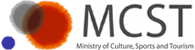  News ReleaseDistribution:For immediate releaseFor immediate release19 pages(Incl. attachment: 16 pages)Dept. in Charge: Cooperation Division for Asian Culture ComplexDept. in Charge: Cooperation Division for Asian Culture ComplexDirector: Jin-sang Jang(+82-44-203-2391) / Officer in Charge: Tae-ryung Lee(+82-44-203-2396)Director: Jin-sang Jang(+82-44-203-2391) / Officer in Charge: Tae-ryung Lee(+82-44-203-2396)Director: Jin-sang Jang(+82-44-203-2391) / Officer in Charge: Tae-ryung Lee(+82-44-203-2396)Director: Jin-sang Jang(+82-44-203-2391) / Officer in Charge: Tae-ryung Lee(+82-44-203-2396)<International Contest for Creative Asian Stories 2014>Open Invitation of Digital Cartoons(Webtoons) and fairy Tales based on Asian traditional stories<International Contest for Creative Asian Stories 2014>Open Invitation of Digital Cartoons(Webtoons) and fairy Tales based on Asian traditional stories<International Contest for Creative Asian Stories 2014>Open Invitation of Digital Cartoons(Webtoons) and fairy Tales based on Asian traditional storiesCategoryLengthContentsFormatSummary of Work2 pages maximum, 5 image cuts1)Concept and aim(in 1 page):Does it contain widely shared cultural values and features of Asia?Does it promote harmony among the Asian countries?2)Synopsis(in 1 page):Brief introduction of the original story (one of the 200 Asian stories) and synopsis of the entry workIs it an original story that has not been officially published or awarded?Is it entertaining with originality, inspiration and appeal?3)Sample images(5 cuts, in case of 300 dpi)Paper size A4 (210mm x 297mm) Margintop/bottom 15mmPreface 15mm Footer 15mmLeft/right 30mmFontKorean: Human Myungjo Russian/English: Times New Roman (in MS Word)Font Size main title: 15ptsubtitle: 13pttext: 11ptLine Spacing Korean: 160%MS Word: space 1.0 Digitalcartoon4 volumes from the completed work(less than 40 cuts per volume)Is it a good quality?Is it appealing and inspiring?Size of imagehorizontal: 700 pixel maximum vertical: no restrictionJPG/GIF format onlyCategoryLengthContentsFormatSummary of Work2 pages maximum1) Concept and Aim: (in 1 page)Does it contain widely shared cultural values and features of Asia?Does it promote harmony among the Asian countries?2) Synopsis:(in 1 page)Brief introduction of the original story (one of the 200 Asian stories) and synopsis of the entry workIs it an original story that has not been officially published or awarded?Is it entertaining with originality and inspiration?Paper sizeA4 (210mm x 297mm)Margintop/bottom 15mmPreface 15mmFooter 15mmLeft/right 30mmFontKorean: Human MyungjoRussian/English:Times New Roman(in MS Word)Font Sizemain title: 15ptsubtitle: 13pttext: 11ptLine SpacingKorean: 160%MS Word: space 1.0Story (Full Text)A4 paper size within two pages(Within 40 pages of squared manuscript paper for 200 charactersIs it a good quality?Is it appealing and inspiring?Paper sizeA4 (210mm x 297mm)Margintop/bottom 15mmPreface 15mmFooter 15mmLeft/right 30mmFontKorean: Human MyungjoRussian/English:Times New Roman(in MS Word)Font Sizemain title: 15ptsubtitle: 13pttext: 11ptLine SpacingKorean: 160%MS Word: space 1.0CategoryName of PrizeQuantityRewardGrand PrizeAsia Storytelling Committee Prize115million WonMinister PrizeMinistry of Culture, Sports and Tourism of The Republic of Korea Prize12million Won eachMinister PrizeMinistry of Culture and Information of The Republic of Kazakhstan Prize12million Won eachMinister PrizeMinistry of Culture and Tourism of Kyrgyzstan Prize12million Won eachMinister PrizeMinistry of Culture of The Republic of Tajikistan Prize12million Won eachMinister PrizeMinistry of Culture and Sports Affairs of Uzbekistan Prize12million Won eachRunner-up PrizeThe head of Hub City of Asian Culture Complex Prize51million Won eachNationTitleGenreNepalSwasthani, Sostani, Sri Sostani, Swasthani Fasting StoryMyth/Legend/Brata KathaNepalThe Basket Used to Carry the Aged FatherFolk-taleNepalThe Story of Sunkesari Maiya, the Golden Hair GirlFolk-taleNepalThe Farmer's VictoryFolk-taleNepalWhy death is invisibleFolk-taleNepalWhy the Fox has a bushy tailFolk-taleNepalThe Owl and the ElephantFolk-taleTaiwanEmpress MajoLegendTaiwanShooting the SunMyth/LegendEast TimorTimor came from the crocodileLegendLaosThe Girl and the Precious RoosterFolk-taleLaosXieng Mieng StoriesFolk-tale/FableLaosPhra Lak Phra LamEpic/Play/Toy Drama/Dance DramaLaosThe White Nightjar: A Lao TaleClassicMalaysiaHikayat Seri RamaEpic/Toy Drama/WayangMalaysiaBawang Putih(Garlic), Bawang Merah(Onion, Shallots)Folk-taleMalaysiaHikayat Hang TuahEpicMalaysiaSyair BidasariEpicMaldives"Hassan the dirty" and his 70 slavesFolk-taleMongoliaHow Storytelling Began Among MongolsFolk-taleMongoliaHoritumed(Khori Tumed) MergenFolk-taleMongoliaArslandai Mergen KhanFolk-taleMongoliaAlan-GoaMythMongoliaErhii MergenFolk-taleMongoliaAlkhai Mergen, The Big Dipper, the PloughMythMongoliaMorin Khuur LegendLegendMongoliaGeserEpicBangladeshChandrabati RamayanaEpicBangladeshThe Song of King Manik ChandraEpic Folk Song/ GitikaBangladeshMalanchamalaFolk-tale/Epic Folk SongBangladeshThe Story-TellerFolk-taleBangladeshManasa-mangal (Padma-puran)Legend, MythBangladeshThe Santhal Myth of OriginMythBangladeshMahua(Folk Ballad)Folk-tale/Folk SongBangladeshMadar Pirer GanFolk-tale/Traditional DramaMyanmar(BurmaThe Four PuppetsFolk-taleMyanmar(BurmaThe Snake PrinceFolk-taleMyanmar(BurmaYama Zatdaw or YamayanaEpicMyanmar(BurmaThe Old CoupleFolk-taleMyanmar(BurmaThe Golden City of Mrauk-ULegendVietnamThe Story of Tam and CamFolk-taleVietnamSisters Trung Trac and Trung NhiLegendVietnamSon Tinh – Thuy Tinh, (the God of the Mountain and the God of the Water/ The Legend of the Monsoon Rains)Myth/LegendVietnamTHE LEGEND OF TRUONG CHI/ The Crystal HeartFolk-tale/LegendVietnamThe Tale of KieuPoem NovelVietnamCreation Myth of the Vietnamese PeopleMythVietnamPopular Theatre Quan Am Thi KinhTraditional Drama/Traditional NovelVietnamThe Legend of the Hoan Kiem LakeLegendVietnamThe Legend of Co Loa Citadel and the Love Story of My Chau and Trong ThuyLegendVietnamLove MarketLegendBhutanThe Lazy Boy and the KingFolk-taleBhutanMeme Haylay Haylay and His TurquoiseFolk-taleBruneiA Tortoise and a MonkeyFolk-taleSri LankaDasaratha Jataka (A Birth Story of the Buddha)LegendSri LankaVijayaLegendSri LankaSita Eliya: A Place where Sita was kept hidden/ Nuwara EliyaLegendSri LankaRavana´s BirthMyth/LegendSri LankaMahadenamutta and his pupilsFolk-taleSingaporeThe Legend of Kusu Island(Turtle Island)LegendSingaporeRaja Suran’s Expedition to ChinaFolk-tale/LegendSingaporeThe Founding of SingapuraFolk-taleSingaporeThe Attack of the SwordfishFolk-taleSingaporeBadang, the Strongman of SingapuraFolk-taleArabIsaf and Na'ilahLegendArabKing Al-Mundhir III and his two days: Good day and Evil dayLegendArabTaghribat Bani Hilal/ Al-Sirah Al-HilaliyyahEpicArabBasous(Basus) WarFolk-tale/Epic/ HistoryArabThe Tale of our Lady NamlushFolk-taleArabThe Romance of AntaraRomanceArabThe Book of Misers (Al-Bukhala')Folk-taleArabJuha StoriesFableArabKalila and DimnaFableArabThe Descent of InannaMyth/EpicArabThe Story of the Youth Jamil, the Son of A Merchant in BaghdadFolk-taleArabThe Story of Maqdad - He was the Hero of HillFolk-taleArabThe Story of the Merchant of Khan al-WazirFolk-taleArabThe Three PrincesFolk-taleArabAtaba & Zarief E-ttoolFolk-tale/SongAfghanistanThe Valley of the SongFolk-taleAfghanistanSweeter than SaltFolk-taleAfghanistanPrince BahramLegendUzbekistanA Rainbow In SilkFolk-taleUzbekistanA Wise GirlFolk-taleUzbekistanThe Legend of the Bibi-Khanum MosqueLegendUzbekistanAlpamyshEpicIranKush-NamehEpicIranLayla and Majnun/ The Madman and LaylaLegend/RomanceIranMah Pishani/ Maah Pishooni/ Maah pishoni/ Mah pishooni/ Mah pishoonooFolk-taleIranGilgameshEpicIranShahnameh 1: Zahhāk or ZohhākEpic/MythIranShahnameh 2: Rostam's Seven LaboursEpic,MythIranShahnameh 3: Rustam And SohrabEpic/MythIndiaSakuntala/ ShakuntalāPlayIndiaPanchatantraFolk-tale/FableIndiaParasurama, the Sixth Avatar of Lord VishnuMythIndiaVilvamangalattu Swaamiyaar/ Vilwamangalam SawmiyarLegendIndiaAromal ChekavarEpic Folk SongIndiaTacholi Othenan/ Thacholi OthenanEpic Folk SongIndiaMuchukunda, a human king who wanted the eternal peace of sleepingMythIndiaBharthariEpic/Folk SongIndiaMale MadeshwaraEpicIndiaMahabharata 1: Sabha Parva- The game of dice & Draupadi humiliated/ Draupadi's vastraharanEpicIndiaMahabharata 2: Bhagavadgītā- Arjuna`s Skeptical ReflectionEpicIndiaRamayana 1: Ayodhya Kanda(Chapter) of Valmiki Ramayana/ Ram's Fourteen Years of ExileEpicIndiaRamayana 2: Sītā’s Ordeal/ Rama's questions about Sita's chastity in the Yuddha Kända(Chapter) of Valmiki RamayanaEpicIndiaRamayana 3: KUMBHAKARNA in the Yuddha Kända(Chapter) of Valmiki RamayanaEpicIndonesiaIndonesian Version of MahabharataEpic/Toy DramaIndonesiaIndonesian Version of RamayanaEpic/Toy DramaIndonesiaDewi Sri : The Goddess of RiceMyth/LegendIndonesiaTattadu, A CaterpillarFolk-taleIndonesiaDayang Sumbi and SANGKURIANGFolk-tale/LegendIndonesiaPanji StoriesEpic/Dance/WayangIndonesiaThe Mouse Deer and the TurtleFable/Folk-taleIndonesiaMALIN KUNDANGLegendIndonesiaThe Golden CucumberFolk-taleIndonesiaWhy The Shrimps are CrookedFolk-taleIndonesiaBiwar Kills a DragonFolk-taleJapanKomefuku AwafukuFolk-taleJapanIssun-bōshi(The One-Inch Boy)/ "Little One Inch" or "The Inch-High Samurai")Folk-taleJapanPanaumbe, Penaumbe, the fishes, and the insectsFolk-taleJapanA ratsnake which comes to see it's daughterFolk-taleJapanIzanagi and IzanamiMythJapanThe great onmyōji, Abe no Seimei or Traditional Japanese esoteric cosmologistLegendJapanCreation Myth – Birth of Japanese archipelago(islands)MythJapanMomotaroLegendJapanA Buddhist Story on Kissho Tennyo, or Japanese Śrīmahādevī/ LaksmīFolk-taleChinaYeh-ShenFolk-taleChinaGan Jiang and Mo YeLegendChinaMulanEpicChinaKua Fu Chased the SunMythChinaA Chinese classic text Shan Hai Jing, literally "Classic of the Mountains and Seas" or "Collection of the Mountains and Seas" or "Canon of Mountains and Seas“Folk-taleChinaPangu, the creator of all in Chinese mythology & Nüwa, a goddess in ancient Chinese mythology best known for creating mankind and repairing the wall of heavenMythChinaMystery of Loulan, an ancient kingdom along the Silk Road on the north-eastern edge of the Lop DesertHistory/MythChinaWang Zhaojun, one of the Four Beauties of ancient China and her tragic story as a ‘political bride’History/Legend/Folk-taleChinaChinese legend of the White Snake, also known as Madame White SnakeLegendChinaLegend of Khara Bator, a black general in the Black City (Kara Khoto) along the Silk RoadLegendKazakhstanThe Origin of the Kobiz, the String Instrument of KazakhFolk-tale/LegendKazakhstanAladr KoseFableKazakhstanKambar batyrEpicKazakhstanKozi Korpesh and Bayan SuluEpicKalmyk Republic(Russia)The Relations of Ssidi KurFolk-taleCambodiaSubhā Dansāy, or the Judge Rabbitt/ The Rabbit Is a Judge/ The Crocodile and the CarterFolk-tale/FableCambodiaNeakta Khleang Maung, the Khmer HeroLegendCambodiaThe Mountain of the Men and the Mountain of the WomenLegendCambodiaReamker; Ramayana of KhmerEpicCambodiaThe Snake King's WifeFolk-taleCambodiaThe battle at KurukshetraEpic/SculptureCambodiaChurning of the OceanMyth/SculptureCambodiaReamkerEpic/Myth/SculptureKyrgyzstanMother WolfLegendKyrgyzstanThe epic of Kojojash, the HunterEpicKyrgyzstanThe Girl Who Cried a Lake: Legend of the Lake Issyk KulLegendKyrgyzstanManasEpicKyrgyzstanA Day Lasts Longer Than 100 YearsLegendTadjikistanBarzuname/ BORZU-NĀMAEpicTadjikistanThe Beautiful and clever Fareshta-mohFolk-taleTadjikistanSAMAK-E ʿAYYĀREpic/RomanceTadjikistanFarhad and Shirin(Sirin)RomanceTadjikistanTuti-Nameh (The Book of Parrots)FableTadjikistanSeven Brothers and A SisterFolk-taleTadjikistanGurguliEpicThailandSri ThanonchaiFolk-taleThailandRamakien; Thai version of RamayanaEpicThailandPla Boo Thong: The Golden Goby FishFolk-taleThailandKing Pra-ruang/ Phra Ruang and Sukhothai KingdomMythThailandTa In and Ta NaFolk-taleThailandSuthonManorah(Manora, the Bird Woman)Folk-taleThailandA beautiful girl Phikul(Phikul Thong)Folk-taleTurkmenistanSultan Sanjar and the FairyFolk-taleTurkmenistanThe Book of Dede KorkutEpicTurkmenistanOghuz-namehEpicTibetUncle Dunba Makes the King Bark Like a DogFolk-taleTibetThe Frog and the PrincessFolk-taleTibetThe Rock Lion Opens Its MouthFolk-taleTibetTale of the Golden CorpseFolk-taleTibetDrowa SangmoTraditional Drama/PlayTibetPrince NorsangTraditional Drama/PlayTibetThe Witch Karma norzomFolk-talePakistanHeer RanjhaLegend/RomancePakistanThe Young Man and the SnakeFolk-talePakistanSohni MahiwalEpic/Legend/RomancePhilippinesMaria MakilingFolk-tale/LegendPhilippinesMaria SinukuanFolk-tale/LegendPhilippinesIFUGAW HUDHUD EPICEpicPhilippinesFlorante and LauraEpic Folk SongPhilippinesPilandok and the CrocodilesFolk-talePhilippinesTuwaangEpicPhilippinesIbong AdarnaTraditional Folk Song/Myth/EpicPhilippinesAgyuEpicKoreaCheonjiwang Bonpuri, A Chant of Jeju ShamanMyth/ShamanismKoreaEunjin Mouse-maiden StoryFolk-taleKoreaThe Cunnung ServantFolk-taleKoreaA Snake-Gentleman ShinFolk-taleKoreaThe Origin of the World, A Ballad by Kim SSangdolMythKoreaJacheongbi, The Story of the Farming Gods : A Folk-tale from Jeju IslandShamanismKoreaPrincess BariFolk-taleKoreathe myth of jumongMythKoreaBaby CommanderFolk-taleKoreaJi GuiFolk-taleKoreaThe Story of Cheo YongFolk-tale